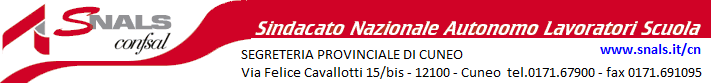 Sito Snals www.snals.it/cnNOTIZIARIO ON LINE SCUOLA SNALS CUNEO10 MAGGIO 2017ATTENZIONE: URGENTE ED IMPORTANTEAZIONE LEGALE N.98 DIPLOMATI MAGISTRALI INSERIMENTO GAEDA LEGGERE ATTENTAMENTE !!!Oggetto: AZIONE N. 98 - INSERIMENTO NELLE GAE DIPLOMATI MAGISTRALI ENTRO A.S. 2001/2002 - AZIONE NULLITA’ D.M. 495 DEL 22 GIUGNO 2016 – COMUNICAZIONE SENTENZA NEGATIVA- ANNUNCIO RICORSO IN APPELLO (CAUTELARE E DI MERITO).- Come anticipato sul notiziario dell’8 maggio 2017, si è tenuta dinanzi al Tar del Lazio l’udienza camerale relativa all’azione legale n. 98 avente ad oggetto l’azione di nullità del D.M. 495/16 nella parte in cui non consente l’inserimento in Gae dei diplomati magistrali entro l’anno 2001/2002 (ricorso Tar NRG 1393/17).		Il Tar del Lazio, con sentenza breve  n. 4964/17 ha respinto il ricorso omettendo del tutto di esaminare il motivo relativo alla nullità del D.M. in oggetto, azione di nullità non sottoposta al termine di decadenza di 60 giorni, come l’azione di annullamento, bensì di 180 gg., termine, nella specie, rispettato (Infatti è stato calcolato con riferimento alla data di pubblicazione nella Gazzetta Ufficiale del 22.6 2016 tenuto conto anche della sospensione di 30 gg. del periodo feriale). Anche nel merito il Tar ha ritenuto infondato il ricorso.		Viceversa, l’orientamento del Consiglio il Consiglio di Stato, è favorevole ai diplomati magistrali entro l’A.S. 2001/2002. Infatti con una recentissima ordinanza cautelare (n. 1281 del 27.3.2017) emanata in relazione all’appello proposto avverso la sentenza del Tar Lazio n. 1334/2017, avente ad oggetto l’azione di annullamento del DM 495/2016, ha ritenuto sussistenti i presupposti per l’ inserimento in Gae dei diplomati magistrali. Tale orientamento è stato confermato, sempre di recente, con ordinanza di remissione all’adunanza plenaria del Consiglio di Stato. Anche se nel nostro caso è stata proposta azione di nullità (e non di annullamento del D.M. n. 495/16) per violazione del giudicato ai sensi dell’art. 31 C.p.a. in relazione all’art. 114, comma 2° lett.b) del C.p.a., il risultato cui si tende sarà comunque lo stesso: ottenere l’inserimento nelle GAE del Diplomati Magistrali che hanno conseguito il titolo abilitante entro l’A.S. 2001/2002.Pertanto, i nostri legali stanno predisponendo l’appello al Consiglio di Stato.		Infatti, avverso tale sentenza, palesemente errata, è possibile proporre appello sia cautelare che di merito dinanzi al Consiglio di Stato (l’appello deve essere necessariamente proposto congiuntamente, avendo il Tar deciso con sentenza e non solo con una ordinanza cautelare).Coloro che sono interessati ad aderire dovranno presentarsi presso le sedi Snals TASSATIVAMENTE ENTRO IL 17 MAGGIO 2017 per compilare la relativa documentazione e versare la quota di € 200,00 DIRETTAMENTE PRESSO UNA DELLE SEDI SNALS (considerato che verranno proposti congiuntamente sia l’appello cautelare che quello di merito, nonché alle probabilità di successo dell’esito dell’impugnazione, tenuto conto dell’attuale orientamento del Consiglio di Stato che invece è favorevole) Coloro che, viceversa, non intendono proporre appello, dovranno comunque dichiarare la loro volontà di non aderire all’appello, TASSATIVAMENTE ENTRO IL 17 MAGGIO 2017, compilando il modulo di dichiarazione di mancato interesse a proporre appello (modulo che troveranno in coda al presente notiziario) e spedirlo o via mail all’indirizzo piemonte.cn@snals.it; o via fax al numero 0171691095 o consegnandolo direttamente presso una delle nostre sedi Snals provinciali. (SEGUE MODELLO DA COMPILARE)AZIONE N. 98SCHEDA DICHIARAZIONE MANCATO INTERESSEDICHIARAZIONE MANCATO INTERESSE A PROPORRE APPELLO AL CONSIGLIO DI STATO AVVERSO LA SENTENZA TAR LAZIO N.  4964/17(Segreteria provinciale di _______________________)COGNOME E NOME _________________________________________________LUOGO E DATA DI NASCITA__________________________________________CODICE FISCALE_____________________________________________________(stampatello maiuscolo)INDIRIZZO___________________________________________________________TELEFONO (fisso e cell.) ______________________________________________E-MAIL_______________________________________________________________Il sottoscritto dichiara di non essere interessato a proporre appello al Consiglio di Stato avverso la sentenza del Tar Lazio n. 4964/2017 concernente la nullità del DM 495/16 per l’inserimento in Gae dei diplomati magistrali entro anno scolastico 2001/2002.Luogo e dataFIRMA_______________________